+7 495 419 18 17                                                                 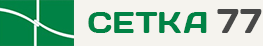 www.setka77.ruБЛАНК ЗАКАЗАКОНВЕЙЕРНАЯ СТЕРЖНЕВАЯ ЛЕНТАПросим вас выбрать тип сетки и вариант исполнения, на чертеже указать все размеры изделия и отправить запрос на изготовление на электронную почту setka@setka77.ru Конвейерная стержневая лентаУкажите размеры на чертежe, мм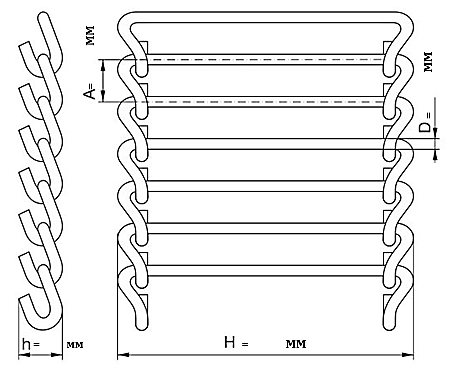 Название организацииАдрес доставкиКонтактное лицоТелефонE-mailМатериалТип сетки и вариант исполненияДлина сетки, мм